PT ALEXINDO GLOBAL
International Trade Contractor, Supplier
Ruko Tangcit, Jl. Sudirman No. 123
Tangerang
____________________________________________________________________________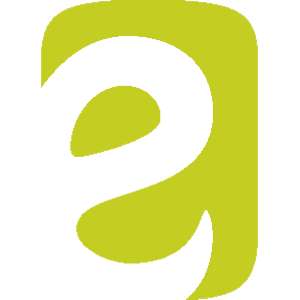 7 Juni 2018Nomor : 100/06/VI/2018
Hal : Penawaran Mesin Kontraktor
Lamp : 1 lembar brosurKepada Yth.
Manager PT ESTA Corp
Jl. Diponegoro No. 87
SemarangDengan hormat,Surat permintaan penawaran Ibu Esta No. 123/PP/I/2018 tertanggal 25 Juni 2018 telah kami terima. Sehubungan dengan surat tersebut kami menawarkan barang-barang berikut ini:Mesin Tulis Merek Olivetti Rp 2.000.000,- per unitMesin Tulis Type TRS 729 Rp 3.000.000,- per unitMesin Foto Copy merek SHARP Rp 6.000.000,- per unitMesin Foto Copy merek XEROX Rp 8.000.000,- per unitMesin Hitung merek CASIO Rp 3.000.000,- per unitMesin Hitung merek SHARP Rp 2.500.000,- per unitJika Ibu setuju dengan penawaran kami, mohon untuk menghubungi kami di nomor 022.7777227 up. Bapak Rudi Sarmento.Besar harapan kami dapat menjalin kerjasama yang saling menguntungkan dengan perusahaan Ibu. Jika dibutuhkan, kami siap datang untuk memberikan presentasi lebih lanjut. Atas perhatian dan kerjasamanya, kami ucapkan terimakasihHormat Kami,
PT Alexindo GlobalRudi Sarmento
Marketing Manager